Table of Contents1.	Preamble	12.	Review Process	23.	Building Upon Strengths	34.	Structure of the Report	45.	Mission and Goals	56.	Teaching and Learning	67.	Student Enrolment and Outcomes	78.	Student Experience	89.	Faculty Experience	910.	Program Resources and Facilities	1011.	Summary of Recommendations	11PreambleReview ProcessBuilding Upon StrengthsStructure of the ReportMission and GoalsTeaching and LearningStudent Enrolment and OutcomesStudent ExperienceFaculty ExperienceProgram Resources and FacilitiesSummary of Recommendations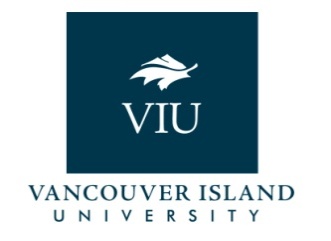 